Fiche d’inscription de l’AOG section BadmintonSaison 2017 /2018Nom : _______________ __                           Si mineur Nom du responsable : _________________Prénom : _______________                           Si mineur Prénom du responsable : ______________Date de naissance : ____  / ____ / ________Adresse : _______________________________________________________________________Téléphone : _____________    Portable : _________________  E-mail : ______________________PERSONNE A PREVENIR EN CAS D’ACCIDENT :Nom : _________________          Prénom : ________________          Tél : ____________________        J’autorise le club ou le comité départementale de badminton à utiliser, dans la limite de la législation en vigueur, les images fixes ou audiovisuelles sur lesquelles je (ou le représentant légal pour le cas d’enfant mineur) pourrais apparaitre à l’occasion de toutes manifestations liées aux activités de l’AOG section Badminton.Je souhaite prendre une licence :    Compétiteur  	( 120 € )  /  Loisir		( 100 € )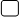 					Jeunes	( 90 € ) / Mini-Bad	(40 €)Pièces à fournir : (à télécharger sur notre site : aogbad.clubeo.com) Le certificat médical FFBAD,Le formulaire de licence FFBAD ( page 2 ).Je soussigné(e), _________________, déclare avoir pris connaissance du règlement intérieur, de la fiche d’inscription de l’AOG section Badminton et les accepte dans leur intégralité.				             Date et signature :	